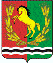 											       АДМИНИСТРАЦИЯ МУНИЦИПАЛЬНОГО ОБРАЗОВАНИЯ КИСЛИНСКИЙ СЕЛЬСОВЕТ  АСЕКЕЕВСКОГО  РАЙОНА  ОРЕНБУРГСКОЙ  ОБЛАСТИ ПОСТАНОВЛЕНИЕ 20.09.2023                      село Кисла                                                          № 87–пО выявлении правообладателяранее учтенного земельного  участка с кадастровым номером 56:05:0804001:5 В соответствии со статьей 69.1 Федерального закона от 13 июля 2015 года №218-ФЗ "О государственной регистрации недвижимости" администрация муниципального образования Кислинский сельсовет  ПОСТАНОВЛЯЕТ:1. В отношении земельного участка с кадастровым номером56:05:0804001:5 по адресу: Оренбургская область Асекеевский район поселок Муслимовка улица Лесная дом 4  в качестве его правообладателя, владеющего данным земельным участком на праве собственности  выявлена  Манашева Ризида Миннахметовна – 09.12.1966года рождения, уроженка    села Муслимовка  Асекеевский район Оренбургская область, паспорт серии  5311 № 140331 от 11.01.2012г.,ТП УФМС  России по   Оренбургской области в Асекеевском районе. Зарегистрирована по адресу: Оренбургская область, Асекеевский район, село Новокульшарипово,  улица Заречная дом 32, СНИЛС – 056-250-991 64.Глава муниципального образования                                                         В.Л. АбрамовИНФОРМАЦИОННОЕ СООБЩЕНИЕ В соответствии со статьей 69.1 Федерального закона от 13.07.2015г. №218-ФЗ "О государственной регистрации недвижимости" <Манашева Ризида Миннахметовна, либо иное заинтересованное лицо вправе представить в письменной форме или в форме электронного документа (электронного образа документа) возражения относительно сведений о правообладателе ранее учтенного объекта недвижимости, указанных в ПРОЕКТЕ Постановления, с приложением обосновывающих такие возражения документов (электронных образов таких документов) (при их наличии), свидетельствующих о том, что такое лицо не является правообладателем указанного объекта недвижимости, в течение тридцати дней со дня получения указанным лицом проекта решения.При отсутствии возражения относительно сведений о правообладателе ранее учтенного объекта недвижимости, указанных в ПРОЕКТЕ Постановления, по истечении сорока пяти дней со дня получения Манашева Ризида Миннахметовна указанного Проекта, администрацией муниципального образования Кислинский сельсовет будет принято решение о выявлении как  Манашевой Ризиды Миннахметовны правообладателя ранее учтенного объекта недвижимости с кадастровым номером 56:05:0804001:5 .